vorsorgen - sorgenGebetsblatt 	Datum:________Bitte für jedes Mal und für jede Teilnehmerin deiner Gruppe kopierenPünktlich anfangen.Bitte mitbringen: Bibel, MIP-Heft, BleistiftAnbetung - Betet Gott an, für das wer Er ist: Seine Eigenschaften, Sein Name, Sein Charakter. (Bitte erwähne keine Gebetserhörung oder Anliegen während dieser Zeit.)Eigenschaft: Gott, der Herr, wird vorsorgen- Gott, der Herr wird für uns sorgen Dominusprovidebit – Jahwe jirehBibelwort(e): 1. Mose 22,8.13-14; Philipper 4,19Gedanken:Schuld bekennen - In der Stille bekennen wir unsere Sünden, dem Gott der vergibt               - 1. Joh. 1,9Danksagung - Danke Gott für konkrete Gebetserhörungen, für das, was Er getan hat. 
1. Thess. 5,18 (Bitte keine Gebetsanliegen während dieser Zeit.)Fürbitte - Bilde Gruppen mit zwei bis vier Teilnehmerinnen. Fürbitte für unsere KinderDen Reichen musst du unbedingt einschärfen, sich nichts auf ihren irdischen Besitz einzubilden oder sich auf etwas so Unsicheres wie den Reichtum zu verlassen. Sie… sollen vielmehr auf Gott hoffen, der uns… mit allem reich beschenkt, damit wir es geniessen können.                                                                                      		Nach 1.Tim.6,17Kind 1:Kind 2:Kind 3:Besondere Anliegen:Kind 1:Kind 2:Kind 3:Fürbitte für Lehrer Den Reichen musst du unbedingt einschärfen, sich nichts auf ihren irdischen Besitz einzubilden oder sich auf etwas so Unsicheres wie den Reichtum zu verlassen. Sie… sollen vielmehr auf Gott hoffen, der uns… mit allem reich beschenkt, damit wir es geniessen können.                                                                                      		Nach 1.Tim.6,17Besondere Anliegen:Fürbitte für Anliegen der Schule:Fürbitte für MIP: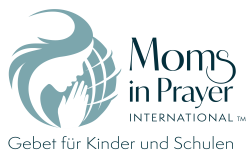 Denke daran: Gebetsanliegen der Gruppe bleiben in der Gruppe!  